WarriorRainbow warriorOù : Nouvelle-ZélandeQuand : 10 juillet 1985 Quoi : explosion du Rainbow warrior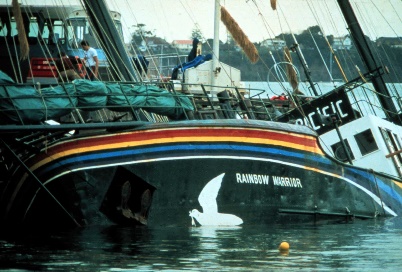 Conséquence morte : Fernando photographe Pays : FranceCompagnie Green PeacePremier ministre François Mitteland Charles Hernu Démission du ministre de la défense 